ПРИКАЗ № ____-пг. Петропавловск – Камчатский	         __________2018 годаВ целях реализации государственной программы Камчатского края «Развитие экономики и внешнеэкономической деятельности Камчатского края», утвержденной постановлением Правительства Камчатского края от 29.11.2013 № 521-ППРИКАЗЫВАЮ:Внести в приложение к приказу Агентства инвестиций и предпринимательства Камчатского края от 05.07.2017 № 71-п «Об утверждении Порядка предоставления субсидий субъектам малого и среднего предпринимательства, осуществляющим деятельность в области сбора и переработки дикоросов» следующие изменения:           1) в пункт 10 части 5 изложить в следующей редакции:«10) отсутствие у СМСП неисполненной обязанности по уплате налогов, сборов, страховых взносов, пеней, штрафов, процентов, подлежащих уплате в соответствии с законодательством Российской Федерации о налогах и сборах;»;2) пункт 11 части 5 изложить в следующей редакции:«11) отсутствие у СМСП просроченной задолженности по выплате заработной платы (при наличии работников)»;3) нумерацию частей с 10 по 33 заменить на нумерацию с 8 по 31;4) в пункте 3 части 10 слова «(при отсутствии в заявке документов, содержащих данные сведения)» исключить;5) в части 11 заменить цифру «12» на цифру «10»;6) в абзаце втором части 15 заменить слово «календарных» на слово «рабочих»;7) часть 20 изложить в следующей редакции: «20. Обязательным условием предоставления субсидии, включаемым в договор о предоставлении субсидии и договоры (соглашения), заключенные в целях исполнения обязательств по договору о предоставлении субсидии, является согласие СМСП и лиц, являющихся поставщиками (подрядчиками, исполнителями) по договорам (соглашениям), заключенным в целях исполнения обязательств по договорам о предоставлении субсидий (за исключением государственных (муниципальных) унитарных предприятий, хозяйственных товариществ и обществ с участием публично-правовых образований в их уставных (складочных) капиталах, а также коммерческих организаций с участием таких товариществ и обществ в их уставных (складочных) капиталах), на осуществление Агентством и органами государственного финансового контроля проверок соблюдения СМСП условий, целей и порядка предоставления субсидии.»;8) дополнить частью 211 следующего содержания:«211. Обязательным условием предоставления субсидии, включаемым в договор о предоставлении субсидии, является сохранение общего количества рабочих мест у СМСП на период действия договора о предоставлении субсидии (при наличии рабочих мест).»;9) в пункте 2 части 22 заменить слова «исполнение показателя» на слова «исполнении обязательства», заменить слова «пунктом 11 части 5» на слова «частью 211»;10) дополнить частью 241 следующего содержания:«241. Отчет о целевом использовании средств субсидии предоставляется в Агентство через Центр. Срок предоставления и форма отчета о целевом использовании средств субсидии устанавливаются договором о предоставлении субсидии.»;11) пункт 3 части 26 исключить;12) в абзаце первом части 27 заменить слово «соглашении» на слово «договоре»;13) в абзаце третьем, четвертом части 27 заменить цифру «29» на цифру «27»;14) в пункте 1 части 28 заменить цифру «28» на цифру «26»;15) в пункте 2 части 28 заменить цифру «29» на цифру «27».2. Разместить настоящий приказ на официальном сайте исполнительных органов государственной власти Камчатского края в сети Интернет: www.kamgov.ru.3. Опубликовать настоящий приказ в официальном печатном издании Губернатора и Правительства Камчатского края «Официальные ведомости».4. Настоящий приказ вступает в силу через 10 дней после дня его официального опубликования. И.о. руководителя                                                                            Д.А. Профатилов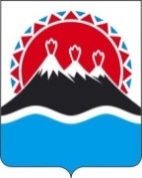 АГЕНТСТВО ИНВЕСТИЦИЙ И ПРЕДПРИНИМАТЕЛЬСТВА КАМЧАТСКОГО КРАЯО внесении изменений в приложение к приказу Агентства инвестиций и предпринимательства Камчатского края от 05.07.2017 № 71-п «Об утверждении Порядка предоставления субсидий субъектам малого и среднего предпринимательства, осуществляющим деятельность в области сбора и переработки дикоросов» 